Toruń, dnia 18.11. 2021 r.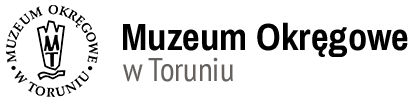 zapytanie ofertowedla zadania:dostawa prasy hydraulicznej wielkoformatowej do konserwacji obiektów papierowych 1. ZamawiającyNazwa, siedziba oraz dane teleadresowe Zamawiającego Muzeum Okręgowe w ToruniuRynek Staromiejski 1, 87-100 ToruńTel: 056-660-56-12 wew. 1e-mail: muzeum@muzeum.torun.plhttp://www.muzeum.torun.pl, http://bip.muzeum.torun.plDane identyfikacyjne NIP: 956-00-11-771REGON: 871243679Tryb udzielenia Zamówienia PublicznegoPostępowanie prowadzone w trybie zapytania ofertowego zgodnie z regulaminem udzielania przez Muzeum Okręgowe w Toruniu zamówień publicznych.Zamawiający zastrzega sobie prawo do wyboru tylko jednej, najkorzystniejszej oferty. Opis przedmiotu ZamówieniaOkreślenie przedmiotu zamówienia:Dostawa i montaż w pracowni konserwacji w Ratuszu Staromiejskim na III piętrze (Rynek Staromiejski 1, 87-100 Toruń) prasy hydraulicznej wielkoformatowej do konserwacji obiektów papierowych:pole pracy: min. 100 x 150 cm.,maksymalne wymiary urządzenia: szerokość: 110 cm, długość 200 cm,wysokość urządzenia od 80 cm do 120 cm,system podnoszenia oparty na siłownikach hydraulicznych,waga całego urządzenie do 450 kg, z system jezdnym.     3.4. Dodatkowe informacje związane z zamówieniemWykonawca jest zobowiązany do powiadomienia Zamawiającego o planowanym terminie dostawy z wyprzedzeniem co najmniej 3 dni roboczych przed planowana dostawą,wykonanie zamówienia będzie potwierdzone protokołem zdawczo – odbiorczym, podpisanym przez przedstawicieli Stron,Wykonawca zobowiązany jest do samodzielnej dostawy przedmiotu zamówienia na swój koszt do Muzeum,płatność za wykonanie przedmiotu zamówienia nastąpi w formie zapłaty przelewem, na podstawie faktury VAT wystawionej przez Wykonawcę po dostarczeniu przedmiotu zamówienia oraz na podstawie protokołu zdawczo-odbiorczego podpisanego przez przedstawicieli obydwu Stron. Termin płatności: do 30 dni od dnia dostarczenia faktury do ZamawiającegoGwarancjaWykonawca udzieli Zamawiającemu gwarancji na dostarczone urządzenie na okres nie krótszy niż 12 miesięcy.Ostateczny termin realizacji ZamówieniaTermin zakończenia realizacji zamówienia upływa 20.12.2021 r.Warunki udziału w postępowaniuWarunki ogólneW postępowaniu udział mogą wziąć wyłącznie Wykonawcy, którzy na dzień składania ofert nie podlegają wykluczeniu z postępowania - spełniają wszystkie warunki określone w zapytaniu ofertowym.Wykonawca powinien złożyć pełnomocnictwo do reprezentowania Wykonawcy z zastrzeżeniem 6.1. pkt 7.Wykonawcy niespełniający powyższych warunków zostaną wykluczeni z postępowania. Sposób weryfikacji spełnienia warunkówOcena spełnienia warunków udziału w postępowaniu zostanie dokonana na podstawie weryfikacji złożonych dokumentów.Ocena zostanie dokonana metodą spełnia – nie spełnia. Wymogi dotyczące przygotowania ofert oraz miejsce i sposób złożenia ofertyWymagania i zalecenia ogólneKażdy wykonawca może złożyć tylko jedną ofertę, Wymaga się, aby oferta była przygotowana w formie pisemnej, zapewniającej pełną czytelność jej treści.Ofertę należy sporządzić w języku polskim, zgodnie z wymaganiami podanymi w pkt 4) – 9)  pod rygorem nieważności.W ofercie należy zawrzeć: nazwę i adres Wykonawcy,NIP, REGON,cenę za wykonanie przedmiotu zamówienia, uwzględniając przy tym: cenę netto, stawkę oraz kwotę podatku VAT oraz cenę brutto, Oferta musi być podpisana przez osobę/osoby uprawnione do reprezentowania przedsiębiorcy w obrocie gospodarczym zgodnie z aktem rejestracyjnym i wymogami ustawowymi.Ofertę należy złożyć w 1 egzemplarzu na adres mailowy muzeum muzeum@muzeum.torun.pl lub pocztą na adres wskazany w 7.2.Pełnomocnictwo do podpisania oferty winno być dołączone do oferty o ile prawo do podpisania oferty nie wynika z dokumentu rejestracyjnego wykonawcy. Wymaga się, aby wszelkie poprawki były dokonane w sposób czytelny oraz opatrzone parafą osoby podpisującej ofertę. Zaleca się, aby strony były ponumerowane. Koszty opracowania i złożenia oferty ponosi Wykonawca. Zmiany i wycofanie oferty: Wykonawca może wprowadzić zmiany w złożonej ofercie lub ją wycofać, pod warunkiem, że uczyni to przed upływem terminu do składania ofert. Zarówno zmiany jak i wycofanie oferty wymagają zachowania formy pisemnej. Zmiany dotyczące treści oferty powinny być przygotowane w ten sam sposób co oferta. Powiadomienie o wycofaniu oferty powinno być oznaczone w ten sam sposób co oferta. Dodatkowo mail, w którym jest przekazywana zmieniona oferta lub powiadomienie o wycofaniu powinien być opatrzony napisem ZMIANA lub WYCOFANIE. Informacja o ofertach częściowych i wariantowych Zamawiający nie dopuszcza możliwości składania ofert wariantowych i częściowych.Miejsce oraz termin składania oraz otwarcia ofertSposób dostarczenia ofertOfertę należy złożyć zgodnie z pkt 6.1 pkt 6Adres korespondencyjny ZamawiającegoMuzeum Okręgowe w Toruniuul. Rynek Staromiejski 187-100 Toruńe-mail: muzeum@muzeum.torun.plTermin złożenia oferty Termin składania ofert upływa dnia 25.11.2021 r.  o godz. 12:00.Pod uwagę brana jest data i godzina wpływu oferty na skrzynkę mailową Muzeum/do sekretariatu Muzeum lub oferty pisemnej do sekretariatu Muzeum. Informacja o otwarciu ofertOtwarcie ofert nastąpi w dniu 25.11.2021  o godz. 12:05 w siedzibie Zamawiającego.Zawiadomienie o wyborze najkorzystniejszej oferty Informacja o wynikach postępowania zostanie niezwłocznie zamieszczona w Biuletynie Informacji Publicznej Zamawiającego na stronie: bip.muzeum.torun.pl w zakładce <Zamówienia>oraz przesłana na adres mailowy Wykonawców, którzy złożyli ofertę. Zawiadomienie będzie zawierało wykaz wszystkich Wykonawców, którzy złożyli ofertę oraz tych, którzy zostali wykluczeni z postępowania, oraz informację o cenach, jakie przewidzieli na realizację Zamówienia. W przypadku wykluczenia lub odrzucenia oferty, Zamawiający zobowiązuje się do podania dokładnej przyczyny zaistniałej sytuacji.    Oferta nie zawierająca niezbędnych dokumentów, złożona nieprawidłowo, po terminie lub zawierająca błędy zostanie odrzucona. Wykonawca, który nie spełni warunków udziału w postępowaniu zostanie wykluczony. Na wniosek Wykonawcy, który uprzednio złożył ofertę, Zamawiający może udostępnić protokół z przeprowadzonego postępowania. Osoby uprawnione do kontaktu z WykonawcamiOsobą wyznaczoną do kontaktu z Wykonawcami jest Agnieszka Tybus-Bugajska, wicedyrektor ds. organizacyjno-administracyjnych    	e-mail: a.tybusbugajska@muzeum.torun.pl	tel. 56 660 56 12 / 509 799 001	oraz Alina Targowska – kierownik Działu Konserwacji, email: a.targowska@muzeum.torun.plPytania dotyczące przedmiotu zamówienia, kryteriów oceny ofert oraz warunków udziału w postępowaniu należy złożyć w formie elektronicznej na adres muzeum@muzeum.torun.pl. Sposób obliczenia cenyNa formularzu ofertowym Wykonawca powinien wskazać cenę za realizację zadania w całości.Cena obejmująca wykonanie zamówienia powinna uwzględnić wszystkie opłaty i koszty związane z realizacją przedmiotu zamówienia.Przyjmuje się, że cena podana przez Wykonawcę jest ceną kompletną, jednoznaczną i ostateczną.Wykonawca jest zobowiązany do podania ceny netto (bez podatku od towarów i usług VAT) i brutto (z uwzględnieniem kwoty podatku VAT). Kryterium oceny ofertOpis kryteriów i ich wagaPrzy dokonywaniu wyboru najkorzystniejszej oferty Zamawiający stosować będzie następujące kryteria oceny oferty:Cena – 100 %Wykonawca, który zaproponuje najniższą cenę brutto spośród wszystkich ofert spełniających wymagania, otrzyma 100 pkt. Pozostali Wykonawcy otrzymają punkty obliczone na podstawie poniższego wzoru: Cena minimalna × 100 pkt ÷ cena badanej ofertySposób oceny ofertZa najkorzystniejszą zostanie uznana oferta, która uzyskała najwyższą liczbę punktów.Informacje o formalnościach związanych z wyborem ofertyPo wyborze najkorzystniejszej oferty zamawiający zobowiązuje się niezwłocznie powiadomić Wykonawców, którzy złożyli oferty o wynikach postępowania ofertowego. (Procedura z tym związana zawarta jest w pkt. 7.5).  Umowa z Wykonawcą, którego oferta została wybrana, zostanie zawarta na warunkach określonych we wzorze (Załącznik nr 1) w terminie wskazanym przez Zamawiającego. W dniu podpisania umowy Wykonawca zobowiązany będzie przedstawić oryginał złożonej przez siebie oferty, o ile nie uczynił tego wcześniej.Osoby reprezentujące Wykonawcę przy podpisaniu umowy, powinny posiadać stosowne pełnomocnictwo oraz dokumenty potwierdzające ich tożsamość. Unieważnienie postępowaniaZamawiający może unieważnić postępowanie bez podania przyczyny na wszystkich etapach postępowania.Informacja dotycząca RODOZgodnie z art. 13 ust.1 i 2 rozporządzenia Parlamentu Europejskiego i Rady (UE) 2016/679 z dnia 27 kwietnia 2016 r. w sprawie ochrony osób fizycznych w związku z przetwarzaniem danych osobowych i w sprawie swobodnego przepływu takich danych oraz uchylenia dyrektywy 95/46/WE (ogólne rozporządzenie o ochronie danych) (Dz. Urz. UE L 119 z 04.05.2016, str. 1), dalej „RODO”, informuję, że: administratorem danych osobowych jest Muzeum Okręgowe w Toruniu, Rynek Staromiejski 1, 87-100 Toruń;dane osobowe przetwarzane będą na podstawie art. 6 ust. 1 lit. c RODO w celu związanym z niniejszego postępowaniem o udzielenie zamówienia publicznego prowadzonym w trybie zapytania ofertowego;odbiorcami danych osobowych będą osoby lub podmioty, którym udostępniona zostanie dokumentacja postępowania;w odniesieniu do danych osobowych decyzje nie będą podejmowane w sposób zautomatyzowany, stosowanie do art. 22 RODO;posiada Pani/Pan:na podstawie art. 15 RODO prawo dostępu do danych osobowych Pani/Pana dotyczących;na podstawie art. 16 RODO prawo do sprostowania Pani/Pana danych osobowych;na podstawie art. 18 RODO prawo żądania od administratora ograniczenia przetwarzania danych osobowych z zastrzeżeniem przypadków, o których mowa w art. 18 ust. 2 RODO;prawo do wniesienia skargi do Prezesa Urzędu Ochrony Danych Osobowych, gdy uzna Pani/Pan, że przetwarzanie danych osobowych Pani/Pana dotyczących narusza przepisy RODO;nie przysługuje Pani/Panu:w związku z art. 17 ust. 3 lit. b, d lub e RODO prawo do usunięcia danych osobowych;prawo do przenoszenia danych osobowych, o którym mowa w art. 20 RODO;na podstawie art. 21 RODO prawo sprzeciwu, wobec przetwarzania danych osobowych, gdyż podstawą prawną przetwarzania Pani/Pana danych osobowych jest art. 6 ust. 1 lit. c RODO.ZałącznikiZałącznikami do niniejszego zamówienia są:Załącznik nr 1 – wzór oferty.